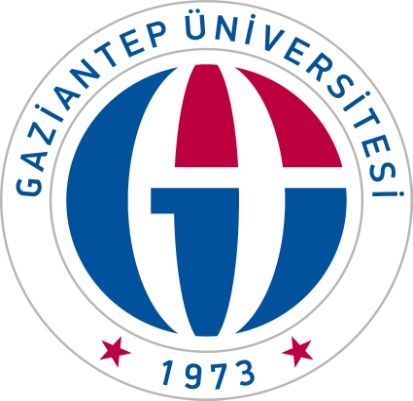 GAZİANTEP ÜNİVERSİTESİİDARİ VE MALİ İŞLER DAİRE BAŞKANLIĞI2020 YILI BİRİM FAALİYET RAPORUGaziantep–2020GENEL BİLGİLER..………………………………………………………………….……………...................3A- Misyon ve Vizyon …………………………………………………………………………………..…………3B- Yetki, Görev ve Sorumluluklar ………………………………………………………………………………..4C- İdareye İlişkin Bilgiler ………………………………………………………………………………..….……51- Fiziksel Yapı …………………………………………………………………..………………………….…....52- Örgüt Yapısı ……………………………………………………………………………………..…………….63- Bilgi ve Teknolojik Kaynaklar ………………………………………………………………………….……....64- İnsan Kaynakları…………………………………………………………………………………………...….145- Sunulan Hizmetler ……………………………………………………………………………..…………….156- Yönetim ve İç Kontrol Sistemi …………………………………………………………………………...…...17II- AMAÇ ve HEDEFLER …………………………………………………………………………………….17A- İdarenin Amaç ve Hedefleri ……………………………………………………………….……..…………..17B- Temel Politikalar ve Öncelikler ……………………………………………………………………...…….…18III- FAALİYETLERE İLİŞKİN BİLGİ VE DEĞERLENDİRMELER…………………………………....19A- Mali Bilgiler…………………………………………………………………………………………........….191- Bütçe Uygulama Sonuçları ………………………………………………………………………..…….….…192- Temel Mali Tablolara İlişkin Açıklamalar  ……………………………………………………….……….….214- 2019 Yılı: Elektrik, Su, Doğalgaz, Fuel-OilTüketim Miktarı………………………………………………..21 -  Doğalgaz, Fuel-Oil, Yakıtı……………………………………………………………………………..…..…..225- Güvenlik  Hizmeti Yürütülen Kapılı Alanların Yüzölçümü ..............................................................................226- Personel Taşıma  Hizmeti …………………………………………………………………………….….……227- Satınalma Müdürlüğü Tarafından 2019 Yılında Gerçekleştirilen İhaleler …………………………….……..231- Faaliyet  Bilgileri ………………………………………………………………………………………….…..242- Performans  Bilgi Sisteminin Değerlendirilmesi ……………………………………………………….…..…26IV- KURUMSAL KABİLİYET ve KAPASİTENİN DEĞERLENDİRİLMESİ………………………..….26A- Üstünlükler  …………………………………………………………………………………………..………26B- Zayıflıklar………………………………………………………………………………...…………….……27C- Değerlendirme ………………………………………………………………………………..………………27V- ÖNERİ VE TEDBİRLER……………………………………………………………………………………………………………………27……1. ÜST YÖNETİCİ SUNUŞUKuruluş: Üniversite yönetim örgütü 2547 sayılı Yükseköğretim Kanunu, 2809 sayılı Yükseköğretim Kurumları Teşkilat Kanunu ve 124 sayılı Yükseköğretim Üst Kuruluşları ile Yükseköğretim Kurumlarının İdari Teşkilatları Hakkında Kanun Hükmünde Kararname esaslarına göre teşkilatlanmıştır.    Üniversitemizin kuruluşuyla hizmet vermeye başlayan Başkanlığımız 124 sayılı Kanun Hükmünde Kararnamede yer alan Komptrolörlük Daire Başkanlığı ile Destek Hizmetleri Daire Başkanlığı’nın birleştirilmesiyle oluşmuştur   Tüm dünyada Kamu Malî Yönetimi anlayışında yaşanan değişiklikler ve yeni uygulamalar, Ülkemizde de yansımasını bulmuş ve yasal düzenlemeler başta olmak üzere pek çok konuda temel değişiklikler hayata geçirilmiştir. Kamu malî yönetimimizde köklü reformlar yapan 5018 sayılı “Kamu Malî Yönetimi ve Kontrol Kanunu” ile sorumluluklar, rapor sunma, uluslar arası standartlara uyum gibi temel konular ile               Kamu kaynaklarının kullanılmasında stratejik planlama, performans esaslı bütçeleme ilkeleri, şeffaflık ve malî saydamlık ile hesap verme sorumluluğu ön plana çıkmıştır.   Kamu idarelerinin faaliyetlerini belirli bir plân dâhilinde yerine getirmeleri giderek önem kazanmaktadır.Başkanlığımıza tahsis edilen ödeneklerin tasarruf anlayışı içinde tutarlı, dengeli ve etkili bütçe işlemlerinin yürütülmesi amacıyla; 5018 sayılı Kamu Malî Yönetimi ve Kontrol Kanunu ve 4734 sayılı Kamu İhale Kanunu, tüzük, yönetmelik, tebliğler ile düzenlenen standartlar ve mevzuata uyularak bütçe uygulamalarını gerçekleştirilmektedir. 1-  GENEL BİLGİLERA- Misyon ve Vizyon Misyon: Başkanlığımız “Bünyesinde yürütülen her türlü hizmet ve faaliyeti, yasalara uygun, ekonomik ve etkin bir şekilde yerine getirerek idari ve mali konularda nitelikli hizmet sunmaktır. Ayrıca Başkanlığımızın ana hedefi bünyesindeki hizmet ve faaliyetlerin ekonomik ve etkin bir şekilde yerine getirilmesi için insan,  para ve malzeme gibi kaynakların mevcut yasal düzenlemeler çerçevesinde en uygunve en verimli şekilde kullanılmasını sağlamaktır. Vizyon: Teknolojik imkanlarla donanmış, çağdaş ve bilimsel tüm gelişmeleri çalışmalarına yansıtan, Üniversiteiçerisinde; işinde uzman, yaratıcı ve yenilikçi elemanlarıyla temin ettiği kaynakları en iyi şekilde kullanarak vereceği hizmet ile kalitenin, hızın, güvenin, eşitliğin ve şeffaflığın esas alındığı örnek bir Başkanlık olmaktır.B- Yetki, Görev ve Sorumluluklar 1- Üniversitemiz birimlerinin hizmetlerini en iyi şekilde yürütebilmeleri ve mali kaynakların etkin bir şekilde kullanımının sağlanabilmesi amacıyla, mal ve hizmet alımlarını yürürlükteki kanun ve yönetmelikler çerçevesinde yerine getirilmesine ilişkin işlemlerde yetkilidir.  2-Başkanlığına ilişkin görevleri, Rektörlük Makamınca uygun görülen programlar gereğince yürütülmesi için karar verme, tedbir alma, uygulama yetkisi,          3-Başkanlığa bağlı personele mazeret izni verme, yıllık izin kullanış zamanlarını tespit etme, takdirname, ödül, yer değiştirme gibi işlemler için Genel Sekreter’e önerilerde bulunma, 4-Rektörlük bütçe, satın alma, taşınır işlemleri, bakım ve genel hizmetler, haberleşme ve evrak işlerinin yürütülmesinde ihtiyaç duyduğu yeni tedbirlerin ve yetkilerin alınması için önerilerde bulunma yetkisi GÖREVLERİ:	1-Başkanlığımızın görevleri arasında, Üniversitemiz bütçesinde yer alan Rektörlüğümüz birimlerine ait mal ve hizmet satın alma işlemleri ve yatırım bütçesinde yer alan makine teçhizat alımlarına ait iç ve dış satın alım işlemlerini yürürlükteki kanun ve yönetmelikler çerçevesinde gerçekleştirmektir.2-Birimin işlerinin en az masrafla, tespit edilmiş kalite, miktar ve zaman standartları çerçevesinde gerçekleştirilmesini sağlamak.3-Birim Faaliyetlerinin yürütülmesini yönlendirilmesi ve değerlendirilmesi için birimine tahsis edilen personel, yer, malzeme ve diğer kaynaklarla geleceğe yönelik olarak hedefler ve standartlar belirlemek, 4- Aydınlatma, ısıtma, bakım, onarım ve benzeri işleri yapmak,5- Güvenlik ve çevre kontrolü işlerini yerine getirmek.6-Basım ve grafik işleri ile evrak, yazı, teksir hizmetlerini yapmak,7-Araç, gereç ve malzemenin temini ile ilgili hizmetleri yürütmek, 8-Aylık bütçe harcamalarının kontrolü ve içinde bulunan günün mali incelenmesini gerektiğinde ilgili yerlere bilgi verilmesini sağlamak,           9-Tahakkuk işlemlerinin ilgili mevzuata uygun olarak sağlıklı ve süratli düzenlenmesini sağlamak,     10-Sürekli olarak personelin eğitim ihtiyacını tespit etmek ve karşılamak için gereğini yapmak,SORUMLUKLARI:             1-5018 Sayılı Kamu Mali Yönetim ve Kontrol Kanununun 31 inci maddesinde tanımlanan yetkiler doğrultusunda Başkanlığımıza tahsis edilen ödeneğin kullanılmasında Sayıştay’a, Maliye Bakanlığı’na ve üst yöneticiye karşı sorumluluğu olan yetkilidir.              2-Harcama talimatlarının bütçe ilke ve esaslarına, kanun, tüzük ve yönetmelikler ile diğer mevzuata uygun olmasından, ödeneklerin etkili ekonomik ve verimli kullanılmasından ve bu kanun çerçevesinde uhdesinde yapılması gereken diğer işlemlerden sorumludur.              3-Harcama yetkilileri, harcama talimatlarının bütçe ilke ve esaslarına, kanun, tüzük ve yönetmelikler ile diğer mevzuata uygun olmasından, ödeneklerin etkili, ekonomik ve verimli kullanılmasından ve bu Kanun çerçevesinde yapmaları gereken diğer işlemlerden sorumludur             4-Üniversitemiz bütçesi içerisinde yer alan Makine teçhizat ve bilgi teknolojileri, bilgisayar, Program alımları ile yakacak, Koruma ve güvenlik hizmet alımı ve taşıma hizmet alımı ödenekleri de, Başkanlığımız bütçesi içerisinde yer almaktadır. C. İdareye İlişkin Bilgiler1- Fiziksel Yapı Başkanlığımız; Üniversitemizin Sağlık Kültür ve Spor Dairesi Başkanlığına ait hizmet binasının üst katında hizmetvermektedır.1.1- Açık ve Kapalı Alanlar1.2 Sosyal Alanlar	Başkanlığımızın16 kişilik bir ihale salonu bulunmaktadır. Bilgi Teknolojileri, MakineTeçhizat alımları,TaşımaHizmet alımları vb. Tüm ihaleler burada yapılmaktadır.2- Örgüt Yapısı İdari ve Mali İşler Daire Başkanlığı Teşkilat Şeması3- Bilgi ve Teknolojik Kaynaklar                 Başkanlığımız günümüz teknolojilerine uygun teknik donanıma sahiptir. Bünyesinde yürütülmekte olan işlemler bilgisayar ortamında yürütülmekte olup, yapılan işlerin niteliğine göre yerel ağ ve internet ortamında bilgi paylaşımı sağlanmaktadır.3.1- Yazılım ve Bilgisayarlar3.3- Diğer Bilgi ve Teknolojik KaynaklarYukarıda sayılan bilgi ve teknolojik kaynaklar dışında Matbaa ve Basım İşleri Müdürlüğümüz atölyesinde, aşağıda sayılan makine ve teçhizat donanımına sahiptir.           3.4- Tesis, Makine ve Cihazlar Listesi Başkanlığımızın kullanımında olan her türlü tesis, makine ve cihazlara ait sayısal verilerin toplosu aşağıda bulunmaktadır. 	4- İnsan Kaynakları2020 yılında toplam 47 kadrolu ve 90 sözleşmeli personel ile birim ve genel hizmetler yerine getirilmiş olup personele ilişkin genel bilgilere aşağıdaki tablolarda yer verilmiştir.Başkanlığımız bünyesinde;  1 Daire Başkanı, 3 Şube Müdürü, 1 Memur, 3 Şef,13 Bilgisayar İşletmeni, 2 Tekniker, 4 Teknisyen, 16 Kadrolu Koruma ve Güvenlik Görevlisi, 3 Bekçi ve 1 Hizmetli olmak üzere 47 kadrolu personel görev yapmaktadır. Ayrıca 84 Sözleşmeli Güvenlik Görevlisi ile 4 temizlik görevlisi ve 2 Büro Personeli çalıştırılmıştır.4.8- İdari Personel4.9- İdari Personelin Eğitim Durumu4.10- İdari Personelin Hizmet Süreleri4.11 - İdari Personelin Yaş İtibariyle Dağılımı5- Sunulan Hizmetler      Satınalma Müdürlüğü1 Satınalma Müdürü, 1 Şef, 2 Satınalma Memuru, 2 Tahakkuk Memuru ve 3 Kiralama, Maaş ve SGK İşlemleri Memuruyla görev yapmaktadır.Gerçekleştirme ve Veri Giriş Görevlileri, Üniversitemiz Rektörlüğü sermaye giderlerinden; bağlı fakülte, enstitü ve yüksekokul ile idari birimlerinden gelen istekler doğrultusunda araç-gereç, cihaz, makine ve teçhizat satın alma işlemlerini gerçekleştirmek. Gerçekleştirme görevlileri, harcama talimatı üzerine; işin yaptırılması, mal veya hizmetin alınması, teslim almaya ilişkin işlemlerin yapılması, belgelendirilmesi ve ödeme için gerekli belgelerin hazırlanması görevlerini yaptırmakla ve kontrol etmekle yükümlüdürler.         Üniversitemizin Kalorifer Yakıtı, Akaryakıt, Kırtasiye Malzemesi, Mobilya ve Tefrişat Malzemesi, Araç-Gereç, Cihaz, Makine, Teçhizat, Personel Taşıma Hizmeti alımına ait faaliyetleri yürütmek ve benzeri alım ihalelerini gerçekleştirmektir.         4734 sayılı Kamu İhale Kanunu çerçevesinde; (03,2) Tüketime Yönelik Mal ve Malzeme Alımları, (03,5) Hizmet Alımları, (03,7) Menkul Mal, Gayri maddi Hak Alım Bakım ve Onarım Giderleri tertiplerinden gerekli her türlü mal ve hizmetin satın alınması işlemlerini yürütmek. Kredi ve avans yolu ile satın alma işlemlerini yürütmek. Devlet Malzeme Ofisi’nden temin edilecek malzemelerin alımlarını gerçekleştirmek.Yurtdışı alımlarda, akreditif ve gümrük işlemlerinin yürütülmesini sağlamak.	Üniversite Kampusu içerisinde bulunan kantin, çay ocağı, büfe, ATM cihazı yerlerini, baz istasyonlarını ve diğer taşınmazların ihale yoluyla kiralama işlemlerini yapmaktır. Ayrıca süresi bir yıldan fazla olan kira işlemlerinde kira artış oranlarını, ikinci ve takip eden yıllar kira bedellerini, cari yıl kira bedelinin DİE’ce (DevletİstatistikEnstitüsü) artışın yapılacağı ayda yayımlanan ÜFE (üretici fiyat endeksi) oranında artırılması suretiyle yapılmasını sağlamak.Ayrıca diğer işletmelerin kiraya verilmesi ve bunların kira bedeli, elektrik, su, KDV ve ısınma giderlerine ait tahsilât takibini yapmaktadır.Matbaa ve Basım İşleri MüdürlüğüMatbaa ve Basım İşleri Müdürlüğü, 1 Şube Müdürü, 2 Tekniker, 4 Teknisyen, 1 bilgisayar İşletmeni, 1 Grafik Tasarımcı ve 2 Sözleşmeli personel ile Üniversitemize bağlı tüm birimlere hitaben her türlü iç ve dış yazışmalarda kullanılan matbu evrak, kitap, yardımcı ders kitabı, ders notları, dergi, broşür, bülten, afiş, davetiye, kartvizit ve paketten pakete  (sürekli form) baskı yapan; kapak takma, sırt geçirme, dikiş, delgi, kırma, perferaj, pilyaj ve her türlü cilt işleri yapan; branda, fiberglas, metal üzerine çıkartma gibi benzeri hizmetleri yapmaktadır.             Bilgisayarla dizgi, tasarım, resim tarama, renk ayrımı yapabilen; Baskı, Teksir, Cilt, Grafik-Resim-Tabela ve Renk ayrım hizmetlerini ve Üniversitemize bağlı Fakültelerin, Yüksekokulların, Enstitülerin bunlara bağlı bölümlerin, Üniversite Hastanesinin,  Daire Başkanlıklarının ve diğer birimlerin her türlü dizgi, tarama, renk ayrım ve baskı, cilt, afiş hizmetlerini yerine getirmek. 	Matbaa ve Basım İşleri Müdürlüğü: Seri ve süratli bir şekilde hizmet verebilmek için, çağın son teknolojik imkânlarını kullanarak kendisini modernize etmek. Mevcut makine ve teçhizatın periyodik bakım ve onarımını zamanında yaptırarak devamlı çalışır vaziyette hazır bulundurmakİç Hizmetler Müdürlüğü (Koruma ve Güvenlik Müdürlüğü)Koruma ve Güvenlik Müdürlüğü: Mevcut 1 Müdür, 1 Şef, 3 Bilgisayar İşletmeni, 16 kadrolu Koruma ve Güvenlik Görevlisi, 84 Özel Güvenlik Görevlisi ve 3 bekçi ile Üniversite kampus içi ve kampus dışındaki okulların güvenliği sağlamaktadır.        Görev alanları içinde, işlenmiş veya işlenmekte olan suçları derhal Kolluk Kuvvetlerine bildirmek ve Kolluk Kuvvetleri gelinceye kadar sanıkları yakalamak ve muhafaza etmek.        Üniversite birimlerinde, Güvenlik görevlileri ve mevcut kamera sistemi aracılığıyla gerekli görülen durumlarda giriş ve çıkışlarda Kimlik Kontrolü yapmak, şüpheli şahısların dolaşmasına engel olmak.       Bağlı olduğu hiyerarşi içinde üst yöneticiler tarafından verilen diğer işleri ve işlemleri yapmak. Güvenlik biriminin konusuna giren konularda gelişen teknolojiden faydalanabilmek için ortam ve olanaklar oluşturmak.Ambar Şefliği      1 Şef ve 1 Taşınır Kayıt Yetkilisi ile, Yapılan alımların Taşınır işlem belgelerini tanzim etmek, yıl içerisinde yapılan işlemlerle ilgili yılsonunda Strateji Geliştirme Daire Başkanlığı, Muhasebe Müdürlüğü ile gerekli mutabakatı sağlamak.      Kullanılmaz halde bulunan malzemeleri heke ayırmak ve hek işlemlerini sonuçlandırmakYine yıl içerisinde toplu verilmiş ödeneklerle yapılan alımlarda, alınan malzemeleri kontrol ederek teslim almak, muhafaza etmek ve ilgili birimlere dağıtımını yapmak.5.3. İdari HizmetlerSunulan hizmetler,  Başkanlığımıza bağlı birimlerin görev yetki ve sorumluluklar bölümünde etraflıca açıklanmıştır.6- Yönetim ve İç Kontrol Sistemi          Üniversitemizin kuruluşuyla hizmet vermeye başlayan Başkanlığımız 124 sayılı Kanun Hükmünde Kararnamede yer alan Komptrolörlük Daire Başkanlığı ile Destek Hizmetleri Daire Başkanlığı’nın birleştirilmesiyle oluşmuştur        Kamu mali yönetim sistemimiz,  Yönetsel sorumluluğun kilit nokta olduğu yeni bir yapı kurmayı hedefleyen Kanunda, iç kontrol sistemi bu yapının yönetsel çatısını oluşturmaktadır.Yönetim sorumluluğu ilkesini vurgulayan iç kontrol sistemi; faaliyetlerin etkin veVerimli olması, mali raporların güvenilirliği, yürürlükteki mevzuata uyum, varlıklarınKorunması amaçları için makul bir güvence sağlamak üzere kullanılan “iyi bir yönetim”Aracıdır.              İhaleler 4734 Kamu İhale Kanunu ve 4735 Sözleşme kanuna uygun olarak, 5018 sayılı Kamu Mali Yönetim Ve Kontrol Kanununda belirtilen yetki ve sorumluluk içerisinde yapılmaktadır.Daire Başkanı önderliğinde karar verme, örgütleme, kadrolama, yöneltme ve denetim konularında, yapılan/yapılacak işlerle ilgili birim yöneticisi ve görevlendirilen personelle düzenli bilgi alışverişi yapmaktır.Cari harcamalarda,  özellikle yakacak, elektrik enerjisi, su ve telefon hizmeti alımlarında, Başkanlığımızca gerekli planlama yapılarak, zamanında temini ve elektrik enerjisi, su, Doğalgaz ve telefon hizmeti gibi alımlarında gecikmeden dolayı cezalı durumu düşmemek için gerekli özen gösterilmektedir  II- AMAÇ ve HEDEFLERİdarenin Amaç ve HedefleriAmaç:               Başkanlığımız, bünyesinde yürütülen her türlü hizmet ve faaliyetin; yasalara uygun, ekonomik ve etkin bir şekilde gerçekleşmesini sağlamak ve bu amaçla; insan, para, teknoloji, araç-gereç ve malzeme gibi mevcut kaynakları en uygun ve en verimli bir biçimde planlamayı, değerlendirmeyi, kullanmayı ve izlemeyi amaçlamaktadır. Hedef: Başkanlığımız, kendi yetki ve sorumluluğundaki görevleri yasalara uygun ve eksiksiz bir şekilde yerine getiren, teknolojik imkânlarla donanmış ve bu gelişmeleri çalışmalarına yansıtan, Üniversite içerisinde; işinde uzman, yaratıcı, yenilikçi ve katılımcı elemanlarının vereceği hizmet ile örnek gösterilen bir Başkanlık olmayı hedeflemektedir.B. Temel PolitikalarveÖncelikler      - Yürürlüktebulunanyasalara, kanunveyönetmeliklere, tüzüklereriayetetmek.       - Kamununvekurumunmenfaatini her zamanönplandatutmak.       - Disiplin, görevbilincivesorumlulukduygusunasahipolmak.       - Mevcutkaynaklarımızızamanındaveyerindekullanmak, israfıönlemek, çağdaş, akılcı,demokratik, sosyaladaletiönplandatutanduyguvedüşünceyesahipolmak.        - Şeffaf, eşitlikçi, güvenilirbirçalışmaortamıoluşturmak.        - Takımruhunasahipolmak.C. DiğerHususlarMali ve İşler Daire Başkanlığı Kurumu adına verilen emir ve görevleri yapmanın mutluluğu içinde uzman, yaratıcı, yenilikçi, çağdaş, Atatürk İlke ve İnkılaplarına bağlı personeliyle, temin ettiği kaynakları ihtiyaca göre, yerinde, her zaman kamunun ve kurumun menfaatini önplanda tutarak, gerekli mali işlemlerde ve gerekse idari işlemlerdeki kayıtlardan her zaman hesap vermeyi, sorumluluğu gerçekçiliği ve katılımcılığı, adil ve ilkeli olmayı vereceği hizmet ile Üniversitemizde örnek birbaşkanlık olmayı hedeflemektedir.III- FAALİYETLERE İLİŞKİN BİLGİ VE DEĞERLENDİRMELERA- Mali Bilgiler İdari ve Mali İşler Daire Başkanlığı her zaman kamunun ve Üniversitemizin menfaatini ön planda tutmuş kaynakların ihtiyaca göre yerinde kullanılmasına, açık, şeffaf ve rekabeti sağlayarak en iyisinin en uygun fiyata temin edilmesinisağlamış olup 2020 Mali Yılını da bu doğrultuda kapatmıştır.1- Bütçe Uygulama Sonuçları  	Üniversitemiz Özel Bütçeli bir kuruluştur. Başkanlığımızın 2020 yılı bütçesi başlangıç ödeneği 26.716.500,00 TL.dır. Buna 17.868.450,00 TL eklenmiş toplam ödenek 44.584.950,00 TL olmuştur. Bu ödeneğin 4.365.000,00 TL.Sı Personel Giderleri, 35.124.950,00 TL.sı  Mal ve Hizmet Alım giderleri, 1.855.000,00 TL sı Cari transferler ve 3.240.000,00 TL.Sı Sermaye Giderleri olarak tahsis edilmiştir.2020 yılı bütçemizde Personel Giderlerine verilen toplam ödenek4.365.000,00 TL.OlupYılsonu itibariyle bu ödeneğin 4.059.671,00 TL. Si harcanmış ve harcama oranı % 94 olarak gerçekleşmiştir.Mal ve Hizmet Alım giderleri başlangıç ödeneğimiz 17.346.500,00 TL.Olarak verilmiştir. Verilen mevcut ödenek Mal ve Hizmet Alımları giderini karşılamadığından, yıl içinde bu ödeneğe 17.954.500,00 TL ek ödenek verilmiştir. Toplam ödenek: 35.301.000,00 TL.Olup. Yıl içinde bu mevcut ödenekten 168.050,00 TL düşüş yapılmıştır. Yılsonu toplam ödenek 35.132.950,00 TL. Olup, Yılsonu itibariyle bu ödeneğin 33.382.949,00 TL. Si harcanmış ve harcama oranı % 95 olarak gerçekleşmiştir.Üniversitemizde ısıtma işleri, doğalgazla yapılırken, İslâhiye MYO, İslâhiye İktisadi ve İdari Bilimler Fakültesi, Nizip MYO,Nizip Eğitim Fakültesi ve Araban MYO ısıtmaları Fuel-Oil ile yapılmıştır. Oğuzeli MYO, Turizm Otelcilik ve MYO, Sporum ve 15 Temmuz Yerleşkesi ısıtma işleri doğalgazla yapılmıştır. 2020 yılında yakacak alımlarına ayrılan ödeneğin tamamı harcanmıştır. Bu harcama oranı % 96,89 olarak gerçekleşmiştir. Mal ve Hizmet alımları ödeneğinin, büyük bölümünü, yakacak alımları, elektrik enerjisi alımları, su alımları, taşıma hizmet alımları teşkil etmiştir.Kampus içi: Gazikent, Düztepe, Perilikaya,Kayaönü, Karataş1, Karataş2, Emek, Onkoloji, Mavikent veCumhuriyet İle Kampus dışı:Nizip Yerleşkesi, Oğuzeli MYO veNaci Topçu oğlu MYO personel taşıma işleri de, yine hizmet alımı yoluyla karşılanmıştır.2020 yılındaCari transferler bütçemizdeki1.855.000.-TL Memurların öğlen yemeğine yardım olarak tahsis edilmiştir. Yılsonu itibariyle bu ödeneğin kalemindeharcama gerçekleşmemiştir. Sermaye Giderlerine 2020 yılı için başlangıç ödeneğimiz3.150.000,00TL.  Olarak verilmiştir. Verilen bu mevcut ödeneğe, yıl içinde 180.000,00 TL. Ek ödenek verilmiş olup, toplam ödenek 3.330.000,00TL. Olmuştur. Yıliçinde 90.000,00 TL. Düşürülerek 3.240,00 TL.  ödeneğeulaşmıştır. Yılsonuitibariyle bu ödeneğin 3.120.867,00.- TL. Si harcanmış ve harcama oranı % 97 olarak gerçekleşmiştir.2- Temel Mali Tablolara İlişkin Açıklamalar4.2020 Yılı: Elektrik, Su, Doğalgaz ve Fuel-Oil Tüketim MiktarlarıA. Elektrik GiderleriB. Su GiderleriC. Doğalgaz GiderleriD. Kalorifer Yakıtı Giderleri (Fuel-Oil 4) 5. Güvenlik Hizmeti Yürütülen Kapalı AlanlarMerkez Kampus alanı 1 Şef 4 Bilgisayar İşletmeni 15 Koruma ve Güvenlik, 2 Bekçi ve 84 Sözleşmeli Güvenlik Görevlisi ile güvenlik hizmeti yürütülmüştür.6. Personel Taşıma Hizmeti               Merkez kampusu : Kayaönü, Düztepe, Perilikaya, Gazikent, Cumhuriyet, Karataş 1, Karataş 2, Onkoloji, Emek, Mavikent ve Naci Topçuoğlu Personel Servisi Kiralama Hizmeti Az-Tekin firması, Nizip Yerleşkesi Personel Servisi Kiralama HizmetiEyüp Erdem firması ve Oğuzeli MYO Personel Servisi Kiralama Hizmeti ise Tuğra Turizm firması tarafından yürütülmüştür. Satınalma Müdürlüğü Tarafından 2020 Yılında Gerçekleştirilen İhaleler 1.1.Faaliyet Bilgileri                Üniversitemiz, Merkez Kampusunun, elektrik, su, yakacak alımları, Koruma ve Güvenlik ile İslâhiye İktisadi ve İdari Bilimler Fakültesi, Nizip Eğitim Fakültesi, Nizip MYO, Araban MYO ve İslâhiye Meslek Yüksekokullarının Yakacak alımları Ayrıca Oğuzeli MYO, Naci Topçuoğlu MYO ve Nizip Yerleşkesi Personel Servisi Hizmet Alımınıgerçekleştirmiştir.  Ayrıca Hastane hariç, Üniversitemizin Makine ve Teçhizat ile Bilgi Teknolojileri ve Bilgisayar Yazılım Programı alımlarını, Bakım ve Onarımlarını zamanında ve bütçe imkânları ölçüsünde yerine getirmiştir. Gelecek dönemlerde de aynı şekilde, Eğitimin aksamadan yürütülmesi içinyukarıda sayılan gerekli lojistik desteğin sağlanması için çalışılacaktır.MUHTELİF İŞLER PROJESİ KAPSAMINDA HARCAMA BİRİMLERİNE ALINAN BİLGİSAYARLAR,MAKİNE TEÇHİZATLAR VE DONANIMLAR4- Performans Bilgi Sisteminin Değerlendirilmesi Başkanlığımızda yürütülen hizmet ve faaliyetlere ilişkin, birimlerimiz tarafından tutulan kayıtların düzenli, güncel ve doğru olması Performans Bilgi Sistemi sonuçlarının güvenilir olmasını sağlamaktadır. Birimlerimizin tamamı teknolojik olanaklardan ve gelişmelerden istifade etmektedirler. Kullanılan bilgisayar yazılımları sayesinde Performans Bilgi Sistemine ait veriler daha kolay, anlamlı, hızlı ve güvenilir bir şekilde temin edilmektedir.IV- KURUMSAL KABİLİYET ve KAPASİTENİN DEĞERLENDİRİLMESİ A- Üstünlükler               Tecrübeli, dinamik, nitelikli, istekli, yeniliğe açık, kaliteli, rekabetçi ve takım ruhu içersinde çalışan kadroya sahip olmak,                 Başkanlığımız ve birimlerinin hiyerarşik bir yapı içerinde çalışması     Yönetici durumundaki personelimizin deneyimli olması birim içinde boş zamanlarda hizmet içi eğitim verilmesi.                Makine teçhizat, bilgi teknolojileri, haberleşme ve iş deneyimine sahip personel güçlü yönlerimizin başında gelmektedir. Çalışanlar arasında birlik ve beraberliğin olması, personelin yeniliklere açık ve disiplinli olması.               Üniversitemizin bütün birimleri ile olduğu gibi, Üniversitemiz dışındaki kurumlarla da ilişkilerin güçlü ve iyi olmasıB- Zayıflıklar   Personel sayısının yetersizliği    Mevzuatın yoğun ve değişken olması    Hizmet içi eğitim eksikliği    Birimler arasında iletişim ve işbirliği eksikliği               Üniversitemizin genel olarak bütün idari birimlerinde olduğu gibi birimimizde de sosyal ve kültürel etkinliklerin çok zayıf olması.   Bürokrasinin fazla ve sık değişken olması ( 4734, 4735, 5018 sayılı Kanunlar ve bunlarla ilgili ikincil mevzuatın devamlı değişimi ve binlerce sayfadan oluşumu)C- Değerlendirme                Başkanlığımız, kendi yetki ve sorumluluğundaki görevleri yasalara uygun ve eksiksiz bir şekilde yerine getiren, teknolojik imkânlarla donanmış ve bu gelişmeleri çalışmalarına yansıtan,  işinde uzman, yaratıcı, yenilikçi ve katılımcı elemanlarının vereceği hizmet ile örnek gösterilen bir Başkanlık olmayı hedeflemektedir.               Bu kapsamda, üstün yönlerimizin geliştirilmesi ve zayıf yönlerimizin iyileştirilmesi Başkanlığımız tarafından üretilen hizmet kalitesini, hizmet alan ve çalışan memnuniyetini olumlu yönde etkileyecek ve Başkanlığımızın hedeflerine ulaşmasına katkı sağlayacaktır.V- ÖNERİ VE TEDBİRLER                  Başkanlığımıza diğer birimlerden gelen plansız ve yoğun taleplerin temininde ödenek yetersizliği nedeniyle ciddi sıkıntılar yaşanması muhtemeldir. Giderek artan iş yüküne paralel olarak deneyimli personele de ihtiyaç duyulmaktadır.  Gelecek yıllara ait bütçe çalışmalarında, Hizmet alımı ödenekleri ile Makine ve teçhizat ve bilgi teknolojileri alımları ödeneklerinin arttırılması,               Harcama programı yapılırken dönemlere ait ihtiyaçların belirlenerek, ihtiyaç miktarı ödeneklerin serbest bırakılması.Personelin özlük haklarının iyileştirilmesi.   Binlerce sayfadan oluşan mevzuatın, her kesin anlayabileceği şekilde,  az ve öz olarak düzenlenmesi.İÇ KONTROL GÜVENCE BEYANIHarcama yetkilisi olarak yetkim dâhilinde;Bu raporda yer alan bilgilerin güvenilir, tam ve doğru olduğunu beyan ederim.Bu raporda açıklanan faaliyetler için idare bütçesinden harcama birimimize tahsis edilmiş kaynakların etkili, ekonomik ve verimli bir şekilde kullanıldığını, görev ve yetki alanım çerçevesinde iç kontrol sisteminin idari ve mali kararlar ile bunlara ilişkin işlemlerin yasallık ve düzenliliği hususunda yeterli güvenceyi sağladığını ve harcama birimimizde süreç kontrolünün etkin olarak uygulandığını bildiririm. Bu güvence, harcama yetkilisi olarak sahip olduğum bilgi ve değerlendirmeler, iç kontroller, iç denetçi raporları ile Sayıştay raporları gibi bilgim dahilindeki hususlara dayanmaktadır.Burada raporlanmayan, idarenin menfaatlerine zarar veren herhangi bir husus hakkında bilgim olmadığını beyan ederim. (Gaziantep- 22.01.2021)                                                                                                     Selim ARSLAN                                                                                           İdari ve Mali İşler Daire Başkan V.1.1.1. Ofis Alanları1.1.1. Ofis Alanları1.1.1. Ofis Alanları1.1.1. Ofis AlanlarıAlt BirimOfis Sayısım2AçıklamalarYönetim Ofisleri4901 Başkan, 3Müdür Ofisiİdari Personel Ofisleri10208İdari Personel OfisleriDiğer141.118İhale Salonu, atölye, DepolarArşivler ve 2 çay ocağıToplam281.4161.2.1. Toplantı-Konferans Salonları1.2.1. Toplantı-Konferans Salonları1.2.1. Toplantı-Konferans Salonları1.2.1. Toplantı-Konferans SalonlarıKapasitesiToplantı SalonuKonferans SalonuToplam0–16 Kişilik11Tablo13. Yazılım ve BilgisayarlarTablo13. Yazılım ve BilgisayarlarTablo13. Yazılım ve BilgisayarlarTablo13. Yazılım ve BilgisayarlarTablo13. Yazılım ve BilgisayarlarTablo13. Yazılım ve BilgisayarlarCinsiCinsiİdari Amaçlı (Adet)Eğitim Amaçlı (Öğrencilerin Kullanımına açık bilgisayar sayısı) (Adet)Araştırma Amaçlı (Adet)Sağlık amaçlıToplam Masa Üstü BilgisayarMasa Üstü Bilgisayar34---34Taşınabilir BilgisayarTaşınabilir Bilgisayar2---2TabletTablet44Tablo 19. Diğer Bilgi ve Teknolojik KaynaklarTablo 19. Diğer Bilgi ve Teknolojik KaynaklarTablo 19. Diğer Bilgi ve Teknolojik KaynaklarTablo 19. Diğer Bilgi ve Teknolojik KaynaklarTablo 19. Diğer Bilgi ve Teknolojik KaynaklarTablo 19. Diğer Bilgi ve Teknolojik KaynaklarCinsiCinsiİdari Amaçlı (Adet)Eğitim Amaçlı  (Adet)Araştırma Amaçlı  (Adet)Sağlık Amaçlı (Adet)          ToplamBaskı MakinesiBaskı Makinesi3---3Barkot OkuyucuBarkot Okuyucu11YazıcıYazıcı26---26Fotokopi MakinesiFotokopi Makinesi5---5KameralarKameralar5---5TarayıcılarTarayıcılar3---3Matkap MakineleriAdet1Diğer Atölye MakineleriAdet1Pistonlu Hava KompresörleriAdet1Kesintisiz Güç KaynağıAdet1Bağlama MakineleriAdet1Ofset Baskı MakineleriAdet3Laminasyon Makineler,Adet2Ciltleme MakineleriAdet4Kırım MakineleriAdet2Delgi MakineleriAdet1Dikme MakineleriAdet1Zımba Dikiş MakineleriAdet1Harmanlama MakineleriAdet2Diğer Zımbalama Dikim ve Ciltleme Makineleri ile EkipmanAdet1Diğer Kalıp Hazırlama Makineleri ve EkipmanlarıAdet1Pliyaj Bükme MakineleriAdet1EltipiKağıt Kesme GiyotinleriAdet2Matbaa Tipi Kağıt Kesme GiyotinleriAdet2DiğerleriAdet2BuzdolaplarıAdet10Kahve MakineleriAdet1Su Isıtıcıları ve SoğutucularıAdet7Su ArıtmaAdet7MikrometrelerAdet1MultimetrelerAvometrelerAdet1Dergi Gazete VB Taşıma ArabalarıAdet2Takım/Alet ArabalarıAdet3Bilgisayarlar KasalarıAdet34Dizüstü BilgisayarlarAdet2TabletAdet4Teksir MakinesiAdet1Sabit TelefonlarAdet24Telsiz TelefonlarAdet19SwichlerAnahtarlarıAdet11KlimalarAdet88Dosya DolaplarıAdet99KitaplıklarAdet33Çalışma MasalarıAdet1111Çalışma KoltuklarıAdet1212Misafir KoltuklarıAdet1515Bekleme KoltuklarıAdet66Klasik Tip SandalyelerAdet1212Madeni PortmantolarAdet44Yangın Söndürme CihazlarıAdet33Işıklı TablarıAdet22Tablo 20. Tesis, Makine ve Cihazlar ListesiTablo 20. Tesis, Makine ve Cihazlar ListesiTablo 20. Tesis, Makine ve Cihazlar ListesiTablo 20. Tesis, Makine ve Cihazlar ListesiTablo 20. Tesis, Makine ve Cihazlar ListesiTablo 20. Tesis, Makine ve Cihazlar ListesiTablo 20. Tesis, Makine ve Cihazlar ListesiHesap KoduI. Düzey KoduII. Düzey KoduDAYANIKLI TAŞINIRLARÖlçüBirimi2020 ‘de alınan2020 ‘de alınan2020 ‘de alınanToplam MiktarToplam Miktar2530205  Dizel JeneratörleriAdetAdet12530205Kesintisiz Güç KaynağıAdetAdet1 2530210Ofset Baskı MakineleriAdetAdet32530210Laminasyon MakineleriAdetAdet22530210Ciltleme MakineleriAdetAdet42530210Harmanlama MakineleriAdetAdet22530210Kırım MakineleriAdetAdet22530210Delgi MakineleriAdetAdet12530210Dikme MakineleriAdetAdet12530210Zımbalama MakineleriAdetAdet12530210Diğer Kalıp Hazırlama Makineleri ve EkipmanlarıAdetAdet12530210DiğerleriAdeAde22530210Pliyaj Bükme MakineAdetAdet12530210El tipi Kâğıt Kesme GiyotinleriAdetAdet22530210Matbaa Tipi KâğıtKesme GiyotinleriAdetAdet22530210Işıklı TabalarıAdetAdet22530203Matkap MakineleriAdetAdet12530205Pistonlu Hava KompresörleriAdetAdet12530207Bağlama MakineleriAdeAde12530301Zemin Süpürme MakineleriAdetAdet12530302FırınlarAdetAdet12530302Kahve MakineleriAdetAdet22530302Çay MakineleriAdetAdet72530302Su SebiliAdetAdet12530302Su Arıtma CihazıAdetAdet72530302Su Isıtıcıları ve SoğutucularıAdetAdet72530304MikrometrelerAdetAdet12530304MultimetrelerAvometrelerAdetAdet12530306Laboratuar Tipi Isıtıcıları ve Isı ReflektörleriAdetAdet22550102Bayrak ve Flamalar ile İç Mekân DirekleriAdetAdet9552550102Metal ÇelenklerAdetAdet32550103Ayak KoruyucularAdetAdet32550104Dergi Gazete vb. Taşıma ArabasıAdetAdet22550104Takım Alet taşıma ArabasıAdetAdet32550201BilgisayarlarAdetAdet342550201Dizüstü BilgisayarlarAdetAdet22550202Mürekkep Püskürtmeli Deskjet YazıcılarAdetAdet12550202Lazer YazıcılarAdetAdet232550202Ban kod YazıcıAdetAdet12550202Plotter YazıcılarAdetAdet22550202Çok Fonksiyonlu YazıcılarAdetAdet22550202Masaüstü TarayıcıAdetAdet32550203Fotokopi MakineleriAdetAdet52550203Dijital GöndericilerAdetAdet12550203Teksir MakineleriAdetAdet12550204Sabit TelefonlarAdetAdet272550204Telsiz TelefonlarAdetAdet192550204Modemler Erişim CihazıAdetAdet12550204Swichler AnahtarlarAdetAdet22550204TelsizlerAdetAdet202550205Dijital KameralarAdetAdet12550205ProjektörlerAdetAdet12550205Diğer Ses Görüntü ve Sunum CihazlarıAdetAdet12550299Hesap MakineleriAdetAdet52550299RadyatörlerAdetAdet122550299İnrared IsıtıcılarAdetAdet182550299KlimalarAdetAdet252550299VantilatörlerAdetAdet22550299Evrak İmha MakineleriAdetAdet12550301Dosya DolaplarıAdetAdet492550301Soyunma DolaplarıAdetAdet22550301KitaplıkAdetAdet32550301Toplantı MasalarıAdetAdet12550301Çalışma MasalarıAdetAdet272550301Panel Masalar AdetAdet12550301Çalışma KoltuklarıAdetAdet422550301Misafir KoltuklarıAdetAdet502550301Bekleme KoltuklarıAdetAdet172550301Diğer KoltuklarAdetAdet212550301Klasik Tip SandalyelerAdetAdet212550301Kolçaklı SandalyelerAdetAdet42550301Madeni PortmantoAdetAdet122550301SehpalarAdetAdet102550301PanolarAdetAdet22550301Para KasalarıAdetAdet12550401ÇaydanlıklarAdetAdet52550903Diğer Atılcık MalzemeleriAdetAdet12551002TurnikeliGeçişli SistemleriAdetAdet132551002Trafik Bariyer Otopark SistemleriAdetAdet62551002Diğer Geçiş  SistemleriAdetAdet72551002Diğer Güvenlik SistemleriAdetAdet152551002El Tipi Metal DetektörAdetAdet12551002Araç Altı Arama AynasıAdetAdet152551003Yangın Söndürme CihazıAdetAdet252559901Sayar Kulübe, KabinAdetAdet3TOPLAM:1.462Tablo 28. İdari Personel (Kadroların Doluluk Oranına Göre)Tablo 28. İdari Personel (Kadroların Doluluk Oranına Göre)Tablo 28. İdari Personel (Kadroların Doluluk Oranına Göre)Tablo 28. İdari Personel (Kadroların Doluluk Oranına Göre)DoluBoşToplamGenel İdari Hizmetler Sınıfı3737Teknik Hizmetler Sınıfı66Yardımcı Hizmetli Sınıfı44Toplam4747Tablo 29. İdari Personelin Eğitim DurumuTablo 29. İdari Personelin Eğitim DurumuTablo 29. İdari Personelin Eğitim DurumuTablo 29. İdari Personelin Eğitim DurumuTablo 29. İdari Personelin Eğitim DurumuTablo 29. İdari Personelin Eğitim DurumuTablo 29. İdari Personelin Eğitim DurumuİlköğretimLiseÖn LisansLisansYüksek LisansToplam.Toplam.Kişi SayısıKişi Sayısı81291624747YüzdeYüzde172520344100100Tablo 30.  İdari Personelin Hizmet Süresine Göre DağılımıTablo 30.  İdari Personelin Hizmet Süresine Göre DağılımıTablo 30.  İdari Personelin Hizmet Süresine Göre DağılımıTablo 30.  İdari Personelin Hizmet Süresine Göre DağılımıTablo 30.  İdari Personelin Hizmet Süresine Göre DağılımıTablo 30.  İdari Personelin Hizmet Süresine Göre DağılımıTablo 30.  İdari Personelin Hizmet Süresine Göre Dağılımı1–3 yıl4–6 yıl7–10 yıl11–15 yıl16–20 yıl21 yıl üzeriKişi Sayısı1034534Yüzde30791071Tablo 31 . İdari Personelin Yaş İtibariyle DağılımıTablo 31 . İdari Personelin Yaş İtibariyle DağılımıTablo 31 . İdari Personelin Yaş İtibariyle DağılımıTablo 31 . İdari Personelin Yaş İtibariyle DağılımıTablo 31 . İdari Personelin Yaş İtibariyle DağılımıTablo 31 . İdari Personelin Yaş İtibariyle DağılımıTablo 31 . İdari Personelin Yaş İtibariyle Dağılımı23 yaş ve altı23–30 yaş31–35 yaş36–40 yaş41–50 yaş51 yaş üzeriKişi Sayısı01321823Yüzde03753748Tablo 51. Birim Stratejik Amaç ve HedeflerTablo 51. Birim Stratejik Amaç ve HedeflerStratejik Amaçlar		Stratejik HedeflerStratejik Amaç–1. Çalışanların bilgi ve becerilerinin, katılım ve motivasyonlarının arttırılacağı imkânlar sağlamak.Hedef–1 Çalışanların memnuniyetini sağlayarak birimler arasındaki işbirliğini arttırmak ve geliştirmek.Stratejik Amaç–1. Çalışanların bilgi ve becerilerinin, katılım ve motivasyonlarının arttırılacağı imkânlar sağlamak.Hedef–2 Kadro standartlarının belirlenmesi ve İş akışlarında mevzuatı kullanma bilgi ve beceri sahibi olan personel sayısını arttırmak. Stratejik Amaç–1. Çalışanların bilgi ve becerilerinin, katılım ve motivasyonlarının arttırılacağı imkânlar sağlamak.Hedef–3 İş ve bilgi akışlarının sağlanmasıStratejik Amaç–2.Üniversitemiz kaynaklarının etkin, verimli ve şeffaf bir şekilde kullanımını sağlamak.Görev alanımızdaki hizmet ve faaliyetlerin sunulmasında, mali ve insan kaynaklarından azami tasarrufa sağlamakHedef–1 İleri yaklaşım ve yönetimleri benimsemekStratejik Amaç–2.Üniversitemiz kaynaklarının etkin, verimli ve şeffaf bir şekilde kullanımını sağlamak.Görev alanımızdaki hizmet ve faaliyetlerin sunulmasında, mali ve insan kaynaklarından azami tasarrufa sağlamakHedef–2 Hızlı ve kaliteli hizmet sunmak vedeğişimin öncüsü olmakİş akışının düzenlenmesi ve süreçlerin, elektronik ortamda yürütülebilir hale getirilmesi.Stratejik Amaç–3.Mevzuata uygun şeffaf, rekabete açık disiplinli çalışmakHedef–3 Donanım ve yazılımı faal kullanarak zamandan ve kırtasiye malzemelerinden tasarruf yapmak.Tablo 52. Ekonomik Sınıflandırmaya Göre Ödenek İcmaliTablo 52. Ekonomik Sınıflandırmaya Göre Ödenek İcmaliTablo 52. Ekonomik Sınıflandırmaya Göre Ödenek İcmaliTablo 52. Ekonomik Sınıflandırmaya Göre Ödenek İcmaliTablo 52. Ekonomik Sınıflandırmaya Göre Ödenek İcmaliTablo 52. Ekonomik Sınıflandırmaya Göre Ödenek İcmaliTablo 52. Ekonomik Sınıflandırmaya Göre Ödenek İcmaliTablo 52. Ekonomik Sınıflandırmaya Göre Ödenek İcmaliKodGider TürleriBütçe Başlangıç ÖdeneğiEklenen(+)Düşülen(-)Yılsonu ÖdeneğiHarcamaHarcama(%)01Personel Giderleri4.365.0004.365.0004.059.6719403Mal ve Hizmet Alım Gid.17.346.50017.954.500168.05035.124.95033.382.9499505Cari Transferler1.855.000--1.855.000-006Sermaye Giderleri3.150.000180.00090.0003.240.0003.120.86797GENEL TOPLAMGENEL TOPLAM26.716.50018.134.500258.05044.584.95040.563.48791Sıra NoSözleşme Hs. NoBirim AdıKw/SÖdenen Tutar11017942517G.Antep Üniversitesi8.703.2006.149.307,2621008625507Cenani KonağıKültür Merkezi42.47937.548,5031017293493Şahinbey Araşt.ve Uygulama Hast.5.444.9373.823.452,554-Devlet Hava Meydanları.26617.401,70TOPLAM:TOPLAM:TOPLAM:14.190.88210.027.710,01Sıra NoAbone NoBirim AdıM3Ödenen Tutar1410780G. Antep Üniv.442.0622.806.902,002231 - 2075Cananı Konağı2832.199,003Devlet Hava Meydanları406.503,56TOPLAM:TOPLAM:TOPLAM:442.3852.815.604,56Sıra NoAbone NoBirim AdıM3Ödenen Tutar13169373G. Antep Üniv5.677.62710.838.723,0023169388Üniver .Lojmanları17.68332.020,9132644993-2644994Gıda Mühendisliği2874,00TOPLAM:TOPLAM:TOPLAM:5.695.33810.870.817,91Sıra NoBirim AdıMiktarı (Kg.)Ödenen Tutar1Nizip MYO50.620211.440,982Nizip Eğitim Fakültesi76.700327.396,293İslâhiye İktisadi ve İdari Bilimler Fakültesi25.22071.314,984İslâhiye MYO24.940109.964,475Araban MYO32.220158.654,526Turizm ve Otelcilik MYO19.22094.576,04TOPLAM:TOPLAM:228.920973.347,28Sıra Noİhale Kayıt Numarasıİhale Adıİhale Bedeli Tutar (KDV Dahil)İhale Türüİhale Usulü12020/5556032021 Yılına Ait 200000 kg Kalorifer Yakıtı (Fuel Oil 4) Alımı.770.000,00908.600,00MalAçık22020/6011382021 Yılına Ait 12 Aylık Personel Taşıma Hizmeti Alımı.2.140.702,802.526.029,30 HizmetAçık32020/5660232021 Yılına Ait 12 Aylık Şoförsüz Araç Kiralama Hizmeti Alımı.782.400,00923.232,00HizmetAçık42020/6809188 Kalem Uzaktan Eğitim Sunucu Malzemeleri Alımı214.440,00253.039,20MalPazarlık (MD 21 F)TOPLAM (KDV Dahil)TOPLAM (KDV Dahil)TOPLAM (KDV Dahil)TOPLAM (KDV Dahil)4.610.900,50BİLGİSAYAR VE YAZILIM ALIMLARIBİLGİSAYAR VE YAZILIM ALIMLARIBİLGİSAYAR VE YAZILIM ALIMLARISIRA NOBirimler Harcanan Bütçe1Öğrenci İşleri Daire Başkanlığı5.500,002Tıp Fakültesi Dekanlığı3.500,003Enerji Yön. Uyg. Arş. Merkezi649,004Bilgi İşlem Daire Başkanlığı48.675,005Evrak Arşif İşletme Müdürlüğü9.939,146İç Hizmetler Müdürlüğü5.097,607Uzaktan Eğt.UygulamaAtaşt.Merk.Md.102.424,008Üniversite Geneli( Merkez Ambarı ) 1.213.616,319Teknik Bilimler  MYO8.639,96TOPLAM:1.398.041,01MAKİNA TEÇHİZAT ALIMLARIMAKİNA TEÇHİZAT ALIMLARIMAKİNA TEÇHİZAT ALIMLARISIRA NOBirimler Harcanan Bütçe1Rektörlük                                       27.039,482Fen Edebiyat Fakültesi2.548,803Seyirtepe23.128,004Diş Hekimliği Fakültesi13.522,805Kariyer Merkezi3600,186Enerji Yön. Uyg. Arş. Merkezi36.108,417Yapı İşleri ve Teknik Daire Başkanlığı185.890,128Sağlık Hizmetleri Meslek Yüksekokulu29.553,129İdari ve Mali İşler Daire Başkanlığı199.536,6310Sağlık Kültür ve Spor Daire Başkanlığı131.959,4011Uluğbey yüksek Tek. Uyg. Ve Arş. Merkezi12.696,8012Uzaktan Eğt.UygulamaAtaşt.Merk.Md.254.924,8413Üniversite Geneli( Merkez Ambarı ) 125.745,05TOPLAM:1.046.253,63DONANIM ALIMLARIDONANIM ALIMLARIDONANIM ALIMLARISIRA NOBirimler Harcanan Bütçe1Rektörlük                                       12.964,582Azez İslami Bilimler Fakültesi195.190,413Yapı İşleri Teknik Daire Başkanlığı143.195,534Sağlık Kültür ve Spor Daire Başkanlığı19.647,005Üniversite Geneli( Merkez Ambarı ) 258.755,906İdari ve Mali İşler Daire Başkanlığı 2.931,90TOPLAM:632.685,32